Услуги ПФР в мобильном телефоне13 сентября 2021 года, с. ЧугуевкаБольшинство услуг Пенсионного фонда РФ можно получить онлайн. Одним из самых распространенных вариантов является мобильное приложение «ПФР Электронные услуги», доступное на платформах iOS и Android.Это приложение позволят жителям Приморского края получить важную информацию в любое удобное время. Каждый пользователь может получить сведения, входящие в компетенцию ПФР, например:состояние индивидуального лицевого счета в ПФР;величина индивидуального пенсионного коэффициента и страховой стаж;назначенная пенсия или социальная выплата, остаток материнского (семейного) капитала.Для входа в электронный кабинет необходимо иметь подтвержденную учетную запись на портале государственных услуг gosuslugi.ru.Без  регистрации на портале госуслуг можно записаться на прием в клиентскую службу или заказать ряд документов, найти адрес ближайшей клиентской службы и номер справочного телефона.Граждане, имеющие регистрацию, могут подать заявления о назначении пенсии и выборе способа её доставки, узнать состояние индивидуального лицевого счета и размер пенсии, федеральные льготники – выбрать вид набора социальных услуг. Семьи, имеющие право на материнский капитал,  получат в личном кабинете информацию об оформлении им сертификата и  смогут распорядиться средствами материнского капитала.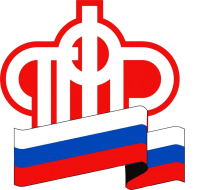           ПЕНСИОННЫЙ ФОНД РОССИЙСКОЙ  ФЕДЕРАЦИИ